Job Description: Tutor in Marine Ecology and Climate Change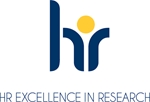 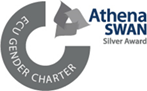 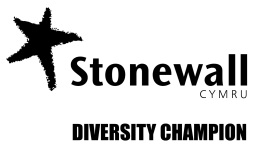 Faculty:Faculty of Science and EngineeringDepartment/Subject:Department of Biosciences / Terrestrial Ecology and ConservationSalary:£32,982 to £37,099 per annum together with USS benefitsHours of work:Full time (35)Number of positions:1Contract:This is a fixed term position for 1 year durationLocation:This position will be based at the Singleton Park CampusMain Purpose of Post: We announce a new 1-year Teaching Tutor position in Marine Ecology and Climate Change at the Department of Biosciences at Swansea University. This is a fantastic opportunity to join a vibrant and growing Department with a highly successful team of teaching and research-facing academics, and gain key experiences to enhance your CV. You will contribute to our BSc and MSc teaching in Marine Ecology and Climate Change by teaching modules on climate change biology, marine biology professional skills, ocean ecology and fieldwork, including overseas marine tropical ecology field courses. You will also contribute to student assessment and supervision at both undergraduate and postgraduate level, organisational and academic administrative responsibilities, and our departmental and teaching strategies. A key aim of fixed term positions at Biosciences is to critically enhance the CV and employability of the successful applicants and hence you will be mentored by experienced academics.The post requires a PhD (or be near completion) in Biosciences or related fields, delivery of high-quality teaching and student learning, and a commitment to enhancing the overall student experience.Specific responsibilities of the role include:1. Teaching on modules in marine ecology and climate change at UG and MSc level;2. Student assessment and supervision;3. Sharing organisational and administration responsibilities.The role is available from 1st September 2024 or as soon as possible thereafter and the role will be located on the Singleton Park campus at Swansea. General DutiesTeach as a member of a team in a developing capacity within an established programme of study in a variety of settings from small group tutorials to large lectures.  Transfer knowledge in the form of practical skills, methods and techniques with the assistance of a mentor if required, challenge thinking, foster debate and develop the ability of students to engage in rational discourse and critical thinking.With support, develop own teaching materials, methods and approaches and select appropriate assessment instruments and criteria; seek ways of improving performance by reflecting on teaching design and delivery and obtaining and analysing feedback.  Reflect on practice and the development of own teaching and learning skills.Identify the learning needs of students and define appropriate learning objectives and give constructive feedback to students as required, provide advice on study skills and assist with learning problems.                As well as carrying out teaching as required on modules that have already been developed the Tutor will review the modules in the light of the learning needs of students, define learning objectives and design or select appropriate assessment methods.Interact positively and professionally with other collaborators and partners within the department, elsewhere in the University and beyond both in industry/commerce and academia.Keep informed of developments in the field in both fundamental and applied research in the specific and the wider subject area as well as in best practice in teaching. Build internal contacts and participate in internal networks for the exchange of information and to form relationships for future collaboration.Participate in and undertake other research or administrative activities appropriate to their experience and skill.Ensure risk management is an integral part of any decision-making process, by ensuring compliance with the University’s Risk Management Policy.Promote equality and diversity in working practices and maintain positive working relationships. Conduct all activities in accordance with safety, health and sustainability policies and management systems, in order to reduce risks and impacts arising from the work activity.Any other duties as agreed by the Faculty / Directorate / Service Area.Person Specification CriteriaPerson Specification Criteria1.	A PhD degree (or be near completion) in Ecology, Zoology, Botany, Conservation or a related Biosciences subject2.	The ability to teach and supervise students successfully and to complete the associated administrative and organisational duties3.	Excellent organisation skills to plan own day to day activity within the framework of the agreed programme4.	To work as an effective member of the teaching staff and to contribute to teaching programmes independently as well as in cooperation with colleagues5.	Possess sufficient breadth or depth of specialist knowledge in the discipline and be developing further skills in, and knowledge of, teaching methods and techniques6.	Evidence of the ability to (or potential to) undertake successful teaching or supervising students, with the ability to achieve high quality Module Feedback Scores7.	 The ability to communicate the subject to an academic and student audience8.	A commitment to a student-focused learning environment9.	A commitment to continuous professional development1.	A PhD degree (or be near completion) in Ecology, Zoology, Botany, Conservation or a related Biosciences subject2.	The ability to teach and supervise students successfully and to complete the associated administrative and organisational duties3.	Excellent organisation skills to plan own day to day activity within the framework of the agreed programme4.	To work as an effective member of the teaching staff and to contribute to teaching programmes independently as well as in cooperation with colleagues5.	Possess sufficient breadth or depth of specialist knowledge in the discipline and be developing further skills in, and knowledge of, teaching methods and techniques6.	Evidence of the ability to (or potential to) undertake successful teaching or supervising students, with the ability to achieve high quality Module Feedback Scores7.	 The ability to communicate the subject to an academic and student audience8.	A commitment to a student-focused learning environment9.	A commitment to continuous professional developmentDesirable CriteriaDesirable CriteriaExperience of terrestrial field workExperience of terrestrial field workA scientific publication recordA scientific publication recordWelsh Language:Welsh Language:For more information about the Welsh Language Levels please refer to the Welsh Language Skills Assessment web page, which is available here.For more information about the Welsh Language Levels please refer to the Welsh Language Skills Assessment web page, which is available here.